臺南市左鎮區左鎮國民小學100週年校慶「左鎮風華 百年再現—三代以上左鎮家族」實施計畫一、依據：本校百週年校慶籌備會議。二、目的：(一)歡慶建校100週年，特表揚三代以上的校友皆就讀左鎮國小的家族成員。(二)透過「三代以上左鎮家族」，增進家庭代間關係，溫馨家庭氛圍及親子間互動。三、實施對象：符合下列任一三代或三代以上都是校友的組合皆可，由本校組成審查小組，審核申請資格。 (一)祖父、爸爸、孫子 (二)祖父、爸爸、孫女 (三)祖母、爸爸、孫子 (四)祖母、爸爸、孫女 (五)外祖父、媽媽、外孫 (六)外祖父、媽媽、外孫女 (七)外祖母、媽媽、外孫 (八)外祖母、媽媽、外孫女四、實施期程：  (一)10/21-11/1製發「尋找三代以上左鎮家族」調查表給全校在校學生並繳交回條。  (二)10/21-12/31建立線上調查表單公布於學校百週年網站及粉絲專頁，供畢業校友填寫。  (三)10/21-12/31提供紙本調查表放置辦公室；電子檔置於學校百週年校慶網站，請將報名表填妥後寄送至本校教導處。五、收件方式(下列方式二擇一即可)     (一)紙本報名表，請寄至左鎮國小【713臺南市左鎮區中正里1鄰7號 教導處收】  (二)E-mail電子檔至a0980656241@gmail.com，檔名為「您的姓名」，信件標題為「三代以上左鎮      家族報名」。      聯絡電話：06-5731019轉15。      聯絡人：教導處關婕妤護理師      左鎮國小百週年校慶網址 (http://schoolweb.tn.edu.tw/~tjes_alumni/) →下載專區→文      件下載(文件下載QR Code如右)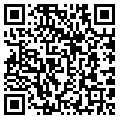 六、表揚方式：三代以上左鎮家族預計於3/29(日)上午予以頒證。七、經費來源：百週年校慶活動款項下支應。八、本計畫經百週年校慶籌備委員會通過並陳校長核可後實施，修正時亦同。臺南市左鎮區左鎮國民小學100週年校慶「左鎮風華 百年再現—三代以上左鎮家族」報名表填表日期：108 年  月  日※學生姓名：_______________________     _______年_______班※報名資格：家庭成員中三代以上均就讀左鎮國小畢業。(含目前在校就讀學生)※畢業屆別可至本校百週年校慶網站查詢http://schoolweb.tn.edu.tw/~tjes_alumni/   或掃描QR-Code姓名性別家庭稱謂畢業屆別男女曾祖父(母)   祖父(母)外祖父(母)   父(母)男女曾祖父(母)   祖父(母)外祖父(母)   父(母)男女曾祖父(母)   祖父(母)外祖父(母)   父(母)男女曾祖父(母)   祖父(母)外祖父(母)   父(母)聯絡人姓名聯絡人電話電話：                    手機：電話：                    手機：電話：                    手機：聯絡人電子信箱聯絡人LINE ID